                                                        Република Србија 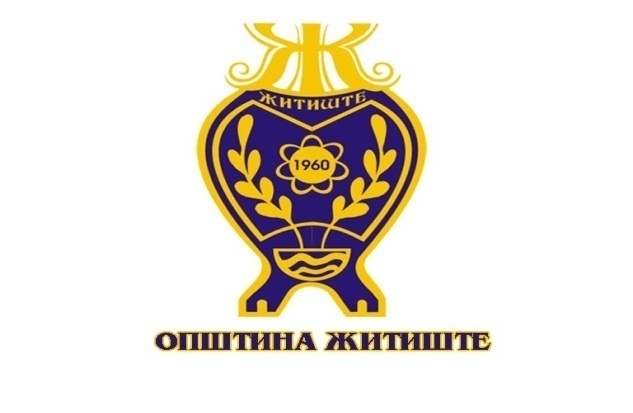  АП Војводина	Аутономна Покрајина Војводина	                                            Oпштина Житиште	  Житиште, Цара Душана 15                                                        Тел: 023/821-306, факс: 023/821-308                                                        e-mail: opstina.zitiste@gmail.comБрој: II-401-135/2017Датум: 16.12.2019.ИЗВЕШТАЈ О ЈАВНОЈ РАСПРАВИ  П Л А Н   Ј А В Н О Г   З Д Р А В Љ А  У ОПШТИНИ ЖИТИШТЕ 2020-2027	На основу члана 71.Статута Општине Житиште (Службени лист Општине Житиште број 10/2019)  члана 4.7 и 8. Oдлуке о врстама прописа које доноси Скупштина Општине Житиште за које је обавезна јавна расправа и поступаку и начину спровођења јавне расправе (Службени лист Општине Житиште број 2/2018) Радна група за израду плана јавног здравља и Савет за здравље објавили су Јавни позив и отворили јавну расправу у вези доношења Плана јавног здравља Општине Житиште за период 2020-2027 дана 6.12.2019. године. Јавна расправа је трајала до 13.12.2019. године.Након анализе достављених предлога и сугестија, Радна група за израду Плана јавног здравља урадила је следеће измене и допуне документа:На 13.страни поднаслов 4.1.Анкетирање становништва о јавном здрављу – допуњен је заккључком анализе анкете;На 22.страни – SWOT анализа је допуњена (слабости и претње);На 23. страни коригован је општи циљ и ближе дефинисани специфични циљеви;Акциони план за период 2020-2027 коригован је следећим изменама и допунама:- у оквиру стратешког циља: Спречавање и сузбијање кардиоваскуларних болести као водећи ризик по здравље становника општине Житиште урађена је допуна мером под бројем 1.1.1.9 Информативне кампање о могућностима, правима и обавезама грађана у циљу очувања здравља- у оквиру стратешког циља: Модернизација и подизање квалитета услуга, мера 1.2.1.6 Изградња пијаце у Житишту и уређење продајних места у насељеним местима општине, замењена је мером Санација Дома културе у Банатском Вишњићеву, док је 1.2.1.6 разложена на мере 1.2.1.7. Изградња пијаце у насељеном месту Житиште и меру 1.2.1.8 Уређење продајних места у насељеним местима општине Житиште. Такође, стратешки циљ је допуњен и мером 1.2.1.9 Инвестиционо и текуће одржавање објеката Домова културе у насељеним местима општине, мером 1.2.1.10 Наставак изградње МЗ и МК Торак, мером 1.2.1.11 Инвестиционо одржавање амбуланти у насељеним местима општине, мером 1.2.1.12 Ангажовање стручних кадрова у циљу очувања културе и традиције, мером 1.2.1.13 Одржавање ОШ и ПУ у насељеним местима општине. У оквиру програма 1.2.2 Развој спорта, допуњен је мером 1.2.2.4 «Корачај смело-без порока».- у оквиру стратешког циља: Развој инфраструктуре у руралним срединама урађене су следеће измене и допуне: мера 2.1.1.3 Реконструкција водоводне мреже  у Банатском Карађорђеву – замена азбестних цеви , сада гласи Изградња бунара у Банатском Двору, мера 2.1.1.4 Инфраструктурно опремање локације трансфер станице са рециклажним двориштем – водоснабдевање и одвод атмосферских вода сада гласи Изградња бунара у Равном Тополовцу. Мере под бројевима 2.1.2.2, 2.1.2.3, 2.1.2.4, 2.1.2.5, 2.1.2.6, 2.1.2.7, 2.1.2.8, 2.1.2.9 обједињују се у оквиру  мере 2.1.2.2 и сада гласи: Израда пројектно-техничке документације  и израда канализационе мреже отпадних вода насељеним местима општине Житиште, и додата је активност Уређење канализационе мреже у општини Житиште.- програми: 2.1.3 Инфраструктурно опремање радних зона и 2.1.4 Повећање броја и оснаживање сектора МСП и предузетништву у сеоским срединама  преносе се у Приоритет 4. Стварање повољног пословног окружења.- у оквиру програма 3.1.5 Борба против ерозије и пошумљавање, додата је мера 3.1.5.3 Пошумљавање општине Житиште. - у оквиру програма 4.1.5 Повећање броја и оснаживање сектора МСП и предузетништву у сеоским срединама  додају се следеће мере: 4.1.5.3 Центар за развој пољопривреде, 4.1.5.4 Формирање базе „brownfield“ и „greenfield“ локација, 4.1.5.5 Унапређење сарадње приватног и јавног сектора, 4.1.5.6 Организовање едукативних дешавања у области привреде.                          У свим осталим деловима документ остаје непромењен.                           Извештај доставити уз План јавног здравља СО Житиште и исти објавити       на интернет страници СО Житиште.Председница Савета за здравље општине ЖитиштеЈелена Травар - Миљевић с.р.